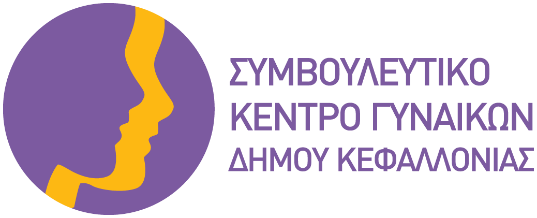 Χαροκόπου 46, Αργοστόλι 28100			Τηλ. 26710-20022						 Ιστότοπος: http://kesykefallonia.blogspot.grΥΠΟΣΤΗΡΙΚΤΙΚΕΣ ΥΠΗΡΕΣΙΕΣ ΓΙΑ ΤΟ ΘΕΜΑ ΤΗΣ ΕΜΦΥΛΗΣ ΒΙΑΣ• Συμβουλευτικό Κέντρο Γυναικών Δήμου Κεφαλλονιάς     Τηλ. 26710-20022 (Δευτέρα έως Παρασκευή 7:30-15:30)      Ε-mail: kesy@kefallonia.gov.gr • Γενική Γραµµατεία Ισότητας των Φύλων (Γ.Γ.Ι.Φ.)  Τηλεφωνική Γραµµή SOS: 15900, καθημερινά & Σαββατοκύριακα 24 ώρες      E-mail: sos15900@isotita.gr    • Εθνικό Κέντρο Κοινωνικής Αλληλεγγύης (Ε.Κ.Κ.Α.)   Τηλεφωνική Γραµµή SOS: 197, καθημερινά & Σαββατοκύριακα 24 ώρες      Τηλεφωνική Γραµµή SOS: 210-197 (για κλήσεις από την υπόλοιπη Ελλάδα)  • Γραφείο Ισότητας ∆ήµου Αθηναίων       Τηλ.: 210 5244657       E-mail: isotita@cityofathens.gr    • Κέντρο Στήριξης Οικογένειας Ιεράς Αρχιεπισκοπής       Τηλ.: 210 3811274, 210 3841536         E-mail: keso@otenet.gr • Χαμόγελο του Παιδιού Τηλεφωνική Γραµµή SOS: 1056, καθημερινά & Σαββατοκύριακα 24 ώρες        E-mail: info@hamogelo.gr  • Ευρωπαϊκό ∆ίκτυο κατά της Βίας       Τηλ.: 210 9225491      E-mail: info@antiviolence-net.eu 